ПРОКУРАТУРА НА РЕПУБЛИКА БЪЛГАРИЯ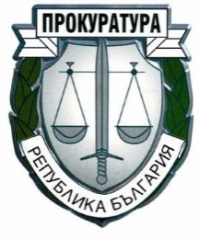 РАЙОННА ПРОКУРАТУРА - ПАНАГЮРИЩЕДО                                                            	РАЙОННА ПРОКУРАТУРА                                                            	ПАНАГЮРИЩЕ                                  З А Я В Л Е Н И Е от …………………………………………………………………………………ЕГН                        , роден/а/ на …………… в гр./с./…………………………..жител на …………………………., живущ в гр./с./…………………..ж.к…….ул………………………………, притежаващ  ЛК № …………………………издадена от ОД на МВР гр……………………………………           Моля, да ми бъде издадено удостоверение, в уверение на това, че към настоящия момент, спрямо мен няма образувани наказателни производства и повдигнати обвинения.           Удостоверението ми е необходимо за :           1.започване на работа в страната;           2.започване на работа зад граница;           3.във връзка с гражданство в страната и чужбина;           4.реабилитация;           5. друго ……………………………………………           Прилагам документ за платена такса.            В съответствие с изискванията на Закона за защита на личните данни /ЗЗЛД/, давам своето съгласие , предоставените от мен лични данни да бъдат обработени изключително и само, с оглед издаването на удостоверението. Дата………..                                                ПОДПИС:гр…………..